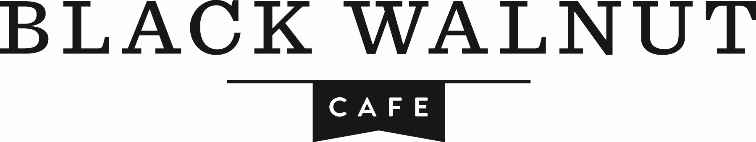 Conroe BanquetsFood and Beverage Minimums, DepositsA credit card is required to reserve a banquet room. Room charges, food and beverage minimums do not include tax or gratuity. Additional charges may apply if you can’t commit to this minimum. A $200 refundable deposit is required for all parties. As long as the event is canceled 7 days prior, we will refund the deposit.ServiceFood is served buffet style with a server on hand. An 18% gratuity will be added to the bill. The number of servers will be determined by the size of the party.BeveragesAll alcoholic beverages including wine and beer are charged based on consumption and are in addition to the per person menu pricing. We cannot accept wine or spirits purchased elsewhere to be brought into our establishment. All beverages are based on in house menu pricing. Any partial bottles of wine that have been paid for may be recorked and taken home at the end of your event.Room NameRoom LocationMax OccupancyService TimesF&B MinimumsRoom ChargeAeronautical Rodeo3rd Floor308AM – 3PM$200              Less than $400$100                                                                                ChargeEntire Restaurant and Patio3rd Floor150After 3PM$1,000-$1,500 $1,500 - $2,000  $2,000+$500       $250       No Charge